COLLEGE OF ENGINEERING& TECHNOLOGY(Autonomous)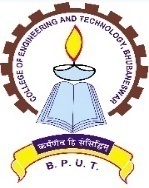                                           NAAC-‘A’                (A Constituent College of Biju Patnaik University of Technology,Odisha)Techno Campus, Ghatikia, PO: Mahalaxmivihar,BHUBANESWAR -751029, ODISHA, INDIA_____________________________________________________________________________________ No. 183 /CET,                                                                Dt. 21 /01/2021NOTICE FOR ON-LINE REGISTRATION (10th Sem.)Registration to Even Semester (10th Sem.  B. Arch / Integrated M.Sc.) of  regular  program  students for the session 2020-21,under BPUT system  will be held through online payment of fees as per the schedule given below, failing which they will not be allowed for attending the classes.   B.Arch/Integrated M.Sc,(REGULAR )1. Date of starting of Instructions / classes                                               02.02.20212. Date of registration without fine                                                            03.02.2021 to 10.02.20213. Date of registration with fine of Rs. 500/-                                             11.02.2021 to 18.02.20214. Date of registration with fine of Rs. 1000/-         			       19.02.2021 to 26.02.2021No further registration will be allowed after due date specified above without permission of the authority.N.B: The students are directed to retain Xerox copy of Bank Challan/On-line(DD) payment slip along with registration form with them. The physically handicapped PH & TFW category students will deposit the rest fees except tuition fee.P.T.OAll the students are instructed to submit the copy of the online payment receipt/Bank Challan towards the registration fees of the previous as well as current Semester at the time of registration to the respective Faculty Advisors and HODs. and also to Academic Section. Otherwise, registration will not be allowed.The above fee structure may be revised at any time based on Govt./University directives and the students have to pay the rest amount accordingly. The students are required to make online payment of fees for registration only through the website, www.cet.edu.in. The fee payment document is to be produced to the faculty Adviser & HOD for verification at the time of registration at Departmental level positively failing which registration will not be allowed. After verification by the departments the students are advised to submit the copy of the online payment receipt/Bank Challan (only for students who availed loan) to the Academic Section by 16.03.2021 positively.                                                                 						Sd/-                                                                                                                                       PRINCIPAL                                                       Memo No.184  / CET.,        Dt.21 /  01 / 2021Copy to College & Hostel Notice Boards for information of the students. They are directed to submit the Hostel & Library clearance at the time of registration. All students have to submit the Registration Form along with the fee payment documents in the Academic Section after signature from their respective faculty Advisor & HOD.                                                                  						Sd/-      PRINCIPALMemo No. 185 / CET.,        Dt. 21 /01 / 2021Copy to all HODs /Warden, Boys & Ladies Hostels/Superintendent. Boys & Ladies Hostels/OIC Time Table/OIC, Vehicle/PIC, Library, CET/PIC, Examination/ Faculty Advisors/Cash Section for information and necessary action.                                                                						Sd/-     PRINCIPALMemo No.   186 / CET.,        Dt. 21 /01 / 2021Copy to Branch Manager, Syndicate Bank, CET, Techno Campus, BBSR for information and necessary action. It is requested to accept the registration fees of the students after receipt of the Challan with signature of the cashier.                                                             						Sd/-    PRINCIPALMemo No. 187 / CET.,        Dt. 21 /01 / 2021Copy forwarded to the Registrar/Director of Examination, BPUT, Odisha, Rourkela for information and necessary action.                                                                                                                                  Sd/-                    PRINCIPALEven semester (10th Semestar 2020-21 session)Even semester (10th Semestar 2020-21 session)Even semester (10th Semestar 2020-21 session)Even semester (10th Semestar 2020-21 session)Even semester (10th Semestar 2020-21 session)CourseRegular Program registration FeesRegular Program registration FeesRegular Program registration FeesRegular Program registration FeesCourseDay ScholarGeneral BoarderTFW/PCTFW/PC Boarder10th  sem B.Arch/ Int. M.SC15900/-21230/-9900/-15230/-